Les Corons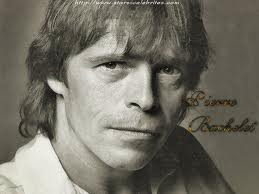  Au nord c'était les corons La terre c'était le charbon Le ciel c'était l'horizon Les hommes, des mineurs de fond Nos fenêtres donnaient sur des fenêtres semblables Et la pluie mouillait mon cartable Mais mon père en rentrant avait les yeux si bleus Que je croyais voir le ciel bleu J'apprenais mes leçons la joue contre son bras Je crois qu'il était fier de moi Il était généreux comme ceux du pays Et je lui dois ce que je suis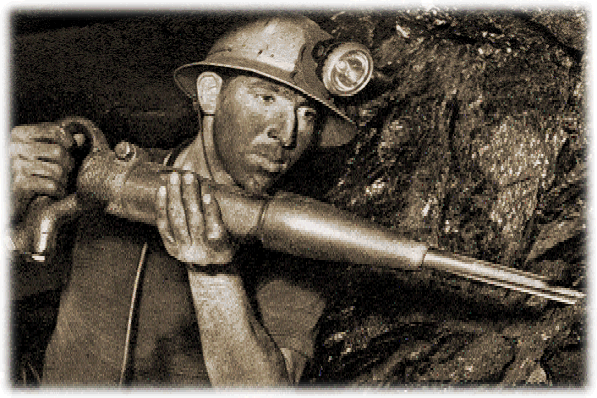  Au nord, c'était les corons La terre, c'était le charbon Le ciel, c'était l'horizon Les hommes, des mineurs de fond Et c'était mon enfance et elle était heureuse Dans la buée des lessiveuses Et j'avais les terrils à défaut de montagne D'en haut je voyais la campagne Mon père était gueule noire comme l'étaient ses parents Ma mère avait des cheveux blancs Ils étaient de la fosse comme on est d'un pays Grâce à eux je sais qui je suis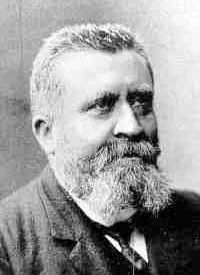  Au nord, c'était les corons La terre, c'était le charbon Le ciel, c'était l'horizon Les hommes, des mineurs de fond Y avait à la mairie le jour de la kermesse Une photo de Jean Jaurès Et chaque verre de vin était un diamant rose Posé sur fond de silicose Ils parlaient de trente six et des coups de grisous Des accidents du fond du trou Ils aimaient leur métier comme on aime un pays C'est avec eux que j'ai compris